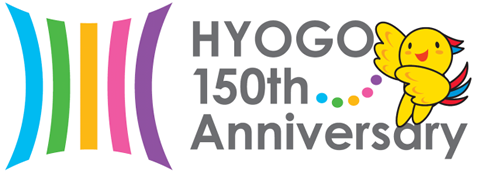 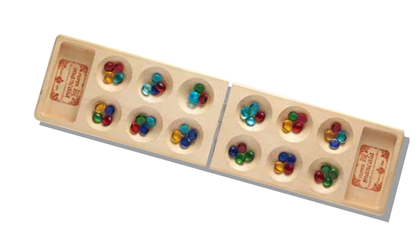 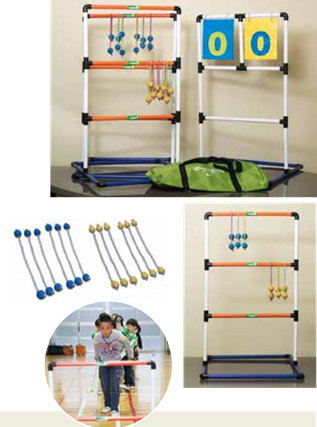 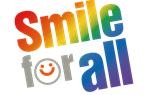 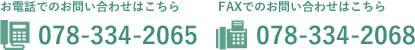 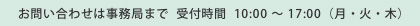 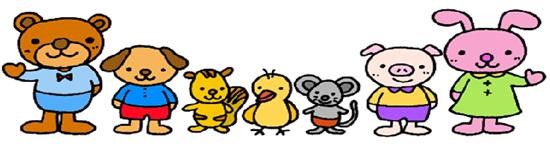 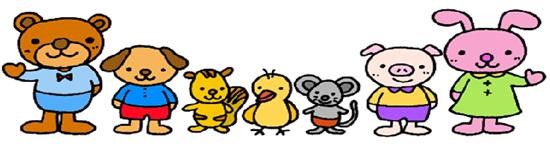 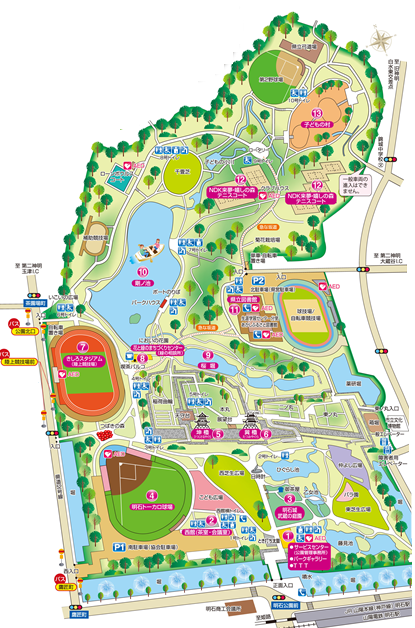 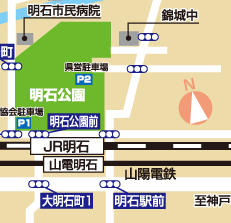 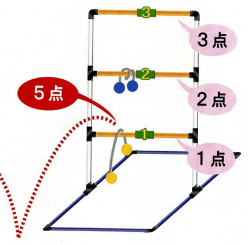 ◆ 申込方法 ◆  下記の申込書に記入しFAXで申し込みして下さい。ＦＡＸ　０７８－３３４－２０６８　　兵庫県レクリエーション協会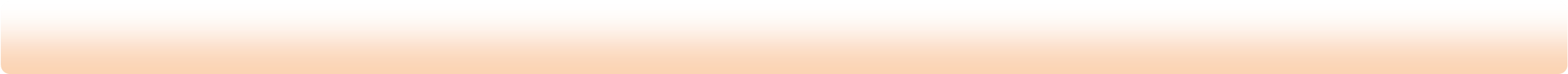 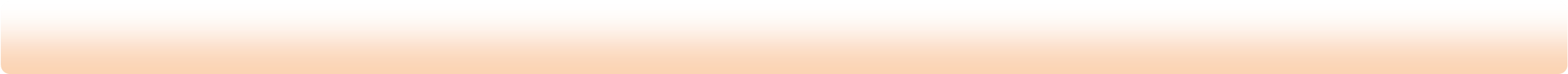 マンカラ・ラダーゲッター　　　《個人戦申込書》《　ラダーゲッター団体戦申込書（先着２０組）》マンカラ アフリカや中近東、東南アジアにかけて古くから遊ばれている伝統的なゲーム。 マンカラのいう言葉は、ラビア語の naqala（動く）から来ているようです。 遊び方は全世界で百種類以上。ルールは簡単！自分の陣地から石が無くなれば勝ち。子どもから大人まで楽しめる。 されど、奥が深い　　ゲームなのでハマること間違いなし！！  《　大会ルール　》先に自分の陣地の石を、早く無くした方の勝ち！ 参加に○記入参加に○記入ふりがな性別生年月日参加に○記入参加に○記入ふりがな　性別生年月日マンカラ名　前男　　女　年　　月　　日　　（　　　　　歳）マンカラ名　前男　　女　　年　　月　　日　　（　　　　　歳）ラダーゲッター名　前男　　女　年　　月　　日　　（　　　　　歳）ラダーゲッター名　前男　　女　　年　　月　　日　　（　　　　　歳）参加に○記入参加に○記入ふりがな性別生年月日参加に○記入参加に○記入ふりがな性別生年月日マンカラ名　前男　　女　年　　月　　日　　（　　　　　歳）マンカラ名　前男　　女　　年　　月　　日　　（　　　　　歳）ラダーゲッター名　前男　　女　年　　月　　日　　（　　　　　歳）ラダーゲッター名　前男　　女　　年　　月　　日　　（　　　　　歳）住所　　〒　　　－住所　　〒　　　－住所　　〒　　　－住所　　〒　　　－住所　　〒　　　－電話番号　（　　　　　　）　　　　　　　－電話番号　（　　　　　　）　　　　　　　－電話番号　（　　　　　　）　　　　　　　－電話番号　（　　　　　　）　　　　　　　－電話番号　（　　　　　　）　　　　　　　－保護者氏名（幼児・児童の付添いのみの方）保護者氏名（幼児・児童の付添いのみの方）保護者氏名（幼児・児童の付添いのみの方）　＊個人・団体同時に申込頂いた場合でも団体戦の定員に達した場合はお断りすることがあります。お早めにお申し込み下さい。　＊個人・団体同時に申込頂いた場合でも団体戦の定員に達した場合はお断りすることがあります。お早めにお申し込み下さい。　＊個人・団体同時に申込頂いた場合でも団体戦の定員に達した場合はお断りすることがあります。お早めにお申し込み下さい。　＊個人・団体同時に申込頂いた場合でも団体戦の定員に達した場合はお断りすることがあります。お早めにお申し込み下さい。　＊個人・団体同時に申込頂いた場合でも団体戦の定員に達した場合はお断りすることがあります。お早めにお申し込み下さい。　＊個人・団体同時に申込頂いた場合でも団体戦の定員に達した場合はお断りすることがあります。お早めにお申し込み下さい。団体名①ふりがな性　別生年月日①名　前男　　女　　　年　　　月　　　日　　（　　　　　歳）代表者名②ふりがな性　別生年月日住所　〒　　　－②名　前男　　女　　　年　　　月　　　日　　（　　　　　歳）住所　〒　　　－③ふりがな性　別生年月日電話番号（　　　　）　　　　－③名　前男　　女　　　年　　　月　　　日　　（　　　　　歳）